AUTHORIZATION AGREEMENT FOR ACH CREDITS (DIRECT DEPOSITS)I hereby authorize Jones Networking, herein after called Company, to initiate deposit entries to my depository (Bank) named below, herein called BANK. I acknowledge that the origination of the Direct Deposit (ACH) transaction to my Bank must comply with the provisions of U.S. law. You may split your deposit into a second Bank account OR leave Bank (2) blank. If splitting, please indicate an amount or a percentage % you want deposited towards Bank (2) only.**Please check box indicating if your Bank account is a checking or savings account**Bank (1) Name- Checking    SavingsAccount NumberRouting Number (9 digits)Bank (2) Name- Checking    SavingsAccount NumberRouting Number (9 digits)This authorization is to remain in full force until Company has received written notification from me of its termination in such time and in such manner as to afford Company and Bank reasonable opportunity to act upon it.SAMPLE CHECK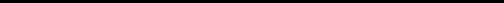 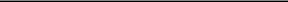 :052001600:	0011223706772:Routing Number	Account Number(OR)(OR)Deposit $ AmountPercentageNameSignatureLast 4 of SS#Last 4 of SS#DateDateDateName10011001AddressPay to the order$